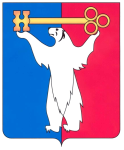 РОССИЙСКАЯ ФЕДЕРАЦИЯКРАСНОЯРСКИЙ КРАЙНОРИЛЬСКИЙ ГОРОДСКОЙ СОВЕТ ДЕПУТАТОВР Е Ш Е Н И ЕО внесении изменений в решение Городского Совета от 03.04.2012 № 2/4-21 «Об утверждении Положения о переселении граждан из непригодных жилых помещений муниципального жилищного фонда муниципального образования город Норильск и обеспечении жилищных прав собственников жилых помещений, расположенных в многоквартирных домах, признанных в установленном порядке аварийными и подлежащими сносу или реконструкции»В соответствии с Федеральным законом от 06.10.2003 № 131-ФЗ «Об общих принципах организации местного самоуправления в Российской Федерации», Уставом муниципального образования город Норильск, Положением о собственности и реализации прав собственника муниципального образования город Норильск, утвержденным решением Городского Совета от 19.12.2005 № 59-834, Городской Совет РЕШИЛ:1. Внести в Положение о переселении граждан из непригодных жилых помещений муниципального жилищного фонда муниципального образования город Норильск и обеспечении жилищных прав собственников жилых помещений, расположенных в многоквартирных домах, признанных в установленном порядке аварийными и подлежащими сносу или реконструкции, утвержденное решением Городского Совета от 03.04.2012 № 2/4-21 (далее – Положение), следующие изменения:1.1. Абзац второй пункта 1.3 Положения изложить в следующей редакции:«- непригодное жилое помещение - жилое помещение муниципального жилищного фонда муниципального образования город Норильск, признанное в установленном порядке непригодным для проживания, либо жилое помещение, расположенное в многоквартирном доме, признанном в установленном порядке аварийным и подлежащим сносу или реконструкции;».1.2. Пункт 2.1 Положения изложить в следующей редакции:«2.1. Управление жилищного фонда в течение одного месяца с даты поступления распоряжения Администрации города Норильска, издаваемого Руководителем Администрации города Норильска, о признании жилого помещения непригодным для проживания либо о признании многоквартирного дома аварийным и подлежащим сносу или реконструкции, являющегося основанием для переселения граждан, направляет в адрес нанимателя и членов семьи нанимателя уведомление о необходимости переселения в другое благоустроенное жилое помещение, а также предоставления документов, необходимых для осуществления переселения.».1.3. Пункт 2.2 Положения изложить в следующей редакции:«2.2. В целях предоставления другого благоустроенного жилого помещения по договору социального найма в связи с признанием занимаемого по договору социального найма жилого помещения непригодным для проживания нанимателем или членом семьи нанимателя в Управление жилищного фонда подается заявление о согласии на переселение из занимаемого непригодного для проживания жилого помещения и подборе другого благоустроенного жилого помещения по договору социального найма (далее - заявление). К заявлению прилагаются следующие документы:а) документы, удостоверяющие личность нанимателя и членов семьи нанимателя непригодного жилого помещения;б) согласие нанимателя и членов семьи нанимателя на обработку их персональных данных.Документы, указанные в настоящем пункте, предоставляются в Управление жилищного фонда: - в оригиналах - при личном обращении заявителя; - в оригиналах (документы, указанные в подпункте «б» настоящего пункта) и копиях, заверенных в установленном действующем законодательством порядке (документы, указанные в подпункте «а» настоящего пункта), - при направлении заявителем пакета документов посредством почтового отправления.».1.4. В пункте 2.4 Положения слова «о предоставлении другого жилого помещения» исключить.1.5. Пункт 2.5 Положения изложить в следующей редакции: «2.5. Управление жилищного фонда при наличии документов, указанных в пункте 2.2 настоящего Положения, в целях предоставления жилого помещения по договору социального найма в связи с переселением из непригодного жилого помещения нанимателю и членам семьи нанимателя предлагает не более 3-х вариантов жилых помещений. В случае отказа от предложенных вариантов, наниматель и члены семьи нанимателя подлежат выселению с предоставлением другого благоустроенного жилого помещения в судебном порядке.». 1.6. В подпункте «а» пункта 3.3 Положения слова «в Норильский» заменить словами «в Межмуниципальный Норильский».1.7. Подпункт «г» пункта 3.12 Положения изложить в следующей редакции: «г) договор об открытии банковского вклада (счета) в случае предоставления собственнику(-ам) полного или частичного возмещения за изымаемое жилое помещение или выплаты собственнику(-ам) помещения разницы между рыночной стоимостью изымаемого жилого помещения и предоставляемого жилого помещения;».  1.8. В абзаце десятом пункта 3.12 Положения слова «в подпунктах «а» - «ж» настоящего пункта» заменить словами «в подпунктах «а» - «ж», «и» настоящего пункта».1.9. Абзац десятый пункта 3.12 Положения считать абзацем одиннадцатым пункта 3.12 Положения.1.10. Пункт 3.12 Положения дополнить новым абзацем десятым следующего содержания:«и) копии учредительных документов, а также документы, подтверждающие полномочия лица, подписавшего заявление о возмещении за изымаемое жилое помещение, в случае если собственником изымаемого жилого помещения является юридическое лицо.».1.11. Пункты 3.14 - 3.42 Положения изложить в следующей редакции:«3.14. В случае соответствия Заявления о возмещении за изымаемое жилое помещение и приложенных к нему документов, указанных в пункте 3.12 настоящего Положения, требованиям настоящего Положения, Управление жилищного фонда не позднее чем за 60 дней до подготовки проекта соглашения об изъятии недвижимости для муниципальных нужд и направления его собственнику(-ам) изымаемого жилого помещения обеспечивает проведение оценки рыночной стоимости изымаемого жилого помещения, указанного в Заявлении о возмещении за изымаемое жилое помещение, в порядке, установленном Федеральным законом от 29.07.1998 № 135-ФЗ «Об оценочной деятельности в Российской Федерации», Федеральным законом от 05.04.2013 № 44-ФЗ «О контрактной системе в сфере закупок товаров, работ, услуг для обеспечения государственных и муниципальных нужд».3.15. Рыночная стоимость изымаемого жилого помещения определяется в соответствии с действующим законодательством Российской Федерации независимым профессиональным оценщиком.Оценка изымаемого жилого помещения осуществляется за счет средств бюджета муниципального образования город Норильск.3.16. Управление жилищного фонда в течение 10-ти календарных дней с даты получения отчета об оценке изымаемого жилого помещения, полученного от независимого профессионального оценщика, подготавливает проект соглашения об изъятии недвижимости для муниципальных нужд, подписанный начальником Управления жилищного фонда, и направляет его заказным письмом с уведомлением о вручении собственнику(-ам) изымаемого жилого помещения для подписания с приложением копии отчета об оценке рыночной стоимости изымаемого жилого помещения.В соглашении об изъятии недвижимости для муниципальных нужд указывается размер возмещения за изымаемое жилое помещение, состоящий из рыночной стоимости жилого помещения и убытков, указанных в пункте 3.10 настоящего Положения, причиненных собственнику(-ам) изъятием жилого помещения, а также порядок их возмещения в соответствии с пунктами 3.20,  3.21 настоящего Положения.Проект соглашения об изъятии недвижимости для муниципальных нужд направляется по адресу, указанному собственником(-ами) изымаемого жилого помещения, или по адресу изымаемого жилого помещения и считается полученным собственником(-ами) со дня вручения заказного письма или со дня возврата данного заказного письма.Собственник(-и) изымаемого жилого помещения подписывает(-ют) соглашение об изъятии недвижимости для муниципальных нужд и в течение 90 дней направляет(-ют) его в Управление жилищного фонда.В случае если изымаемое жилое помещение либо доля в праве собственности принадлежит несовершеннолетнему гражданину или гражданину, признанному ограниченно дееспособным, а также в случае отчуждения долей в праве общей собственности, в том числе при отчуждении всеми участниками долевой собственности своих долей по одной сделке, соглашение об изъятии недвижимости для муниципальных нужд подлежит нотариальному удостоверению до государственной регистрации перехода права собственности на изымаемое жилое помещение. Обязанность по нотариальному удостоверению соглашения об изъятии недвижимости для муниципальных нужд и расходы по оплате услуг нотариуса возлагаются на собственника(-ов) изымаемого жилого помещения.К соглашению об изъятии недвижимости для муниципальных нужд путем предоставления возмещения за него собственнику применяются правила гражданского законодательства о купле-продаже.3.17. Управление жилищного фонда в течение 10-ти рабочих дней с даты заключения соглашения об изъятии недвижимости для муниципальных нужд подготавливает проект распоряжения Администрации города Норильска, издаваемого Руководителем Администрации города Норильска, о предоставлении возмещения за изымаемое жилое помещение в части рыночной стоимости изымаемого жилого помещения.3.18. Управление жилищного фонда в течение 5-ти рабочих дней с даты издания распоряжения, указанного в пункте 3.17 настоящего Положения, направляет заявку на финансирование в Финансовое управление Администрации города Норильска для перечисления денежных средств, подлежащих выплате, к которой прилагается копия соответствующего распоряжения.Финансовое управление Администрации города Норильска в течение      10-ти банковских дней с даты поступления заявки на финансирование производит перечисление денежных средств на лицевой(-ые) счет(-а) собственника(-ов) изымаемого жилого помещения в кредитной организации.Рыночная стоимость изымаемого жилого помещения выплачивается собственнику на основании распоряжения Администрации города Норильска, издаваемого Руководителем Администрации города Норильска, о предоставлении возмещения за изымаемое жилое помещение в части рыночной стоимости изымаемого жилого помещения и рыночной стоимости общего имущества в многоквартирном доме с учетом доли в праве общей собственности на такое имущество, путем безналичного перечисления денежных средств на лицевой счет, открытый на имя собственника в кредитной организации в порядке, установленном в пункте 3.11 настоящего Положения.3.19. Предоставление возмещения за изымаемое жилое помещение подтверждается платежным поручением о внесении денежных средств на лицевой счет собственника и является документом, предоставляемым Управлением жилищного фонда не позднее 10-ти рабочих дней со дня его получения одновременно с заключенным соглашением об изъятии недвижимости для муниципальных нужд либо вступившим в законную силу решением суда о принудительном изъятии жилого помещения, в Межмуниципальный Норильский отдел Управления Федеральной службы государственной регистрации, кадастра и картографии по Красноярскому краю в целях государственной регистрации перехода права собственности на изымаемое жилое помещение.Управление жилищного фонда направляет бывшему собственнику изъятого жилого помещения (членам семьи собственника, лицам, обладающим правом пользования изъятым жилым помещением по любому основанию) уведомление в письменном виде за подписью начальника Управления жилищного фонда о государственной регистрации перехода права собственности и необходимости освободить изъятое жилое помещение не позднее 10-ти календарных дней по передаточному акту с даты получения уведомления.3.20. В течение одного месяца с даты получения уведомления, предусмотренного пунктом 3.19 настоящего Положения, собственник изъятого жилого помещения вправе обратиться в Управление жилищного фонда с заявлением о возмещении убытков, причиненных ему изъятием жилого помещения, предоставив документы, подтверждающие эти убытки.Возмещение убытков осуществляется в безналичной форме путем зачисления на лицевой(-ые) счет(-а), открытый(-ые) в кредитной организации, в порядке, установленном в пункте 3.11 настоящего Положения.Собственник изымаемого жилого помещения вправе отказаться от возмещения понесенных им убытков, связанных с изъятием жилого помещения.3.21. Возмещение собственнику убытков, причиненных изъятием жилого помещения, осуществляется в соответствии с Порядком возмещения убытков, причиненных собственнику жилого помещения его изъятием, утвержденным постановлением Администрации города Норильска.3.22. Расходы, связанные с услугами кредитной организации по зачислению денежных средств на лицевой счет собственника(-ов) изымаемого жилого помещения, возлагаются на собственника(-ов) изымаемого жилого помещения без возмещения понесенных им затрат.3.23. Собственник несет обязательства по содержанию жилого помещения, в том числе по оплате коммунальных услуг, до даты государственной регистрации права собственности муниципального образования город Норильск на изымаемое жилое помещение.3.24. При получении возмещения в денежной форме собственник(-и) изымаемого жилого помещения утрачивает(-ют) право на предоставление ему (им) другого жилого помещения.3.25. Отсутствующий к моменту принятия распоряжения Администрации города Норильска об изъятии, указанного в пункте 3.2 настоящего Положения, собственник не утрачивает права на получение возмещения за изымаемое жилое помещение до момента сноса многоквартирного дома, признанного аварийным и подлежащим сносу.Получение возмещения за изымаемое жилое помещение после сноса многоквартирного дома, признанного аварийным и подлежащим сносу, собственником решается в судебном порядке.3.26. Если собственник жилого помещения не заключил в порядке, установленном земельным законодательством, соглашение об изъятии недвижимого имущества для муниципальных нужд, в том числе по причине несогласия с решением об изъятии у него жилого помещения, допускается принудительное изъятие жилого помещения на основании решения суда. Соответствующий иск может быть предъявлен Администрацией города Норильска в лице Управления жилищного фонда в течение срока действия решения об изъятии земельного участка, на котором расположено такое жилое помещение или расположен многоквартирный дом, в котором находится такое жилое помещение, для муниципальных нужд. При этом указанный иск не может быть подан ранее чем до истечения 90 дней со дня получения собственником жилого помещения проекта соглашения об изъятии недвижимого имущества для муниципальных нужд.3.27. По соглашению с собственником изымаемого жилого помещения ему может быть предоставлено на праве собственности другое жилое помещение с зачетом размера возмещения за изымаемое жилое помещение путем заключения соглашения об изъятии недвижимости для муниципальных нужд.3.28. Другое жилое помещение, предоставляемое собственнику взамен изымаемого жилого помещения, должно быть благоустроенным, равнозначным по общей площади ранее занимаемому жилому помещению, отвечать установленным требованиям и находиться в границах муниципального образования город Норильск.3.29. Допускается предоставление собственнику изымаемого жилого помещения другого жилого помещения, общая площадь которого превышает размер общей площади изымаемого жилого помещения, но не более, чем на       20 кв. м. общей площади.3.30. С письменного согласия собственника изымаемого жилого помещения другое жилое помещение может быть предоставлено ему меньшей площади, чем изымаемое жилое помещение, находящееся в его собственности.3.31. Отсутствующий к моменту переселения из многоквартирного дома, в котором расположено изымаемое жилое помещение, собственник изымаемого жилого помещения не утрачивает права на обеспечение его другим жилым помещением на праве собственности.3.32. Для предоставления другого жилого помещения на праве собственности взамен изымаемого жилого помещения собственником(-ами) изымаемого жилого помещения в Управление жилищного фонда предоставляется заявление об определении способа изъятия недвижимости для муниципальных нужд путем предоставления другого жилого помещения (далее - заявление о предоставлении другого жилого помещения взамен изымаемого) с приложением документов, указанных в пункте 3.12 настоящего Положения.3.33. В случае несоответствия заявления о предоставлении другого жилого помещения взамен изымаемого или приложенных к нему документов требованиям настоящего Положения, Управление жилищного фонда в течение 5-ти календарных дней с даты регистрации заявления направляет по почте заказным письмом с уведомлением о вручении или выдает под роспись лично в руки собственнику(-ам) изымаемого жилого помещения приложенные к заявлению документы и письменные пояснения причин, по которым заявление не может быть рассмотрено.3.34. Решение о предоставлении собственнику(-ам) изымаемого жилого помещения другого жилого помещения взамен изымаемого либо об отказе в предоставлении принимает Руководитель Администрации города Норильска или иное уполномоченное им лицо путем издания соответствующего распоряжения Администрации города Норильска в срок не более 10-ти рабочих дней с даты поступления в Управление жилищного фонда заявления и документов, указанных в пункте 3.12 настоящего Положения.Управление жилищного фонда в течение 5-ти рабочих дней с даты издания распоряжения Администрации города Норильска, указанного в абзаце первом настоящего пункта, направляет собственнику изымаемого жилого помещения выписку из распоряжения за подписью начальника Управления жилищного фонда о принятом решении и, в случае принятия решения о предоставлении другого жилого помещения взамен изымаемого – уведомление о необходимости подбора жилого помещения.В целях предоставления другого жилого помещения взамен изымаемого жилого помещения Управление жилищного фонда предлагает собственнику(-ам) не более 3-х вариантов жилых помещений.3.35. В течение 5-ти рабочих дней с даты получения согласия собственника(-ов) изымаемого жилого помещения на предоставление другого жилого помещения Управление жилищного фонда обеспечивает проведение оценки рыночной стоимости изымаемого жилого помещения и предоставляемого другого жилого помещения в порядке, установленном Федеральным законом от 29.07.1998 № 135-ФЗ «Об оценочной деятельности в Российской Федерации», Федеральным законом от 05.04.2013 № 44-ФЗ «О контрактной системе в сфере закупок товаров, работ, услуг для обеспечения государственных и муниципальных нужд», в сроки, указанные в пункте 3.14 настоящего Положения. 3.36. Если стоимость жилого помещения, передаваемого в собственность взамен изымаемого жилого помещения, ниже размера возмещения за изымаемое жилое помещение, то собственнику (-ам) выплачивается разница между стоимостью прежнего и нового жилого помещения из средств бюджета муниципального образования город Норильск.Если стоимость предоставляемого жилого помещения выше размера возмещения за изымаемое жилое помещение, то обязанность по перечислению разницы между ними в бюджет муниципального образования город Норильск возлагается на собственника(-ов).Если общая площадь предоставляемого жилого помещения равна общей площади изымаемого жилого помещения, то собственник изымаемого жилого помещения освобождается от уплаты в бюджет муниципального образования город Норильск разницы между стоимостью предоставляемого жилого помещения и размером возмещения за изымаемое жилое помещение, указанной в абзаце втором настоящего пункта.3.37. Управление жилищного фонда в течение 10-ти календарных дней с даты получения отчета об оценке изымаемого жилого помещения и предоставляемого жилого помещения, полученного от независимого профессионального оценщика, подготавливает проект соглашения об изъятии недвижимости для муниципальных нужд, подписанный начальником Управления жилищного фонда, и направляет его заказным письмом с уведомлением о вручении собственнику(-ам) изымаемого жилого помещения для подписания с приложением копии отчетов об оценке рыночной стоимости изымаемого и предоставляемого жилых помещений.В соглашении об изъятии недвижимости указывается размер суммы, подлежащей выплате в виде разницы между рыночной стоимостью изымаемого жилого помещения и предоставляемого жилого помещения, срок и порядок ее выплаты.Проект соглашения об изъятии недвижимости для муниципальных нужд направляется по адресу, указанному собственником(-ами) изымаемого жилого помещения, или по адресу изымаемого жилого помещения и считается полученным собственником(-ами) со дня вручения заказного письма или со дня возврата данного заказного письма.Собственник(-и) изымаемого жилого помещения подписывает(-ют) соглашение об изъятии недвижимости для муниципальных нужд и в течение 90 дней направляет(-ют) его в Управление жилищного фонда.В случае если изымаемое жилое помещение либо доля в праве собственности принадлежит несовершеннолетнему гражданину или гражданину, признанному ограниченно дееспособным, а также в случае отчуждения долей в праве общей собственности, в том числе при отчуждении всеми участниками долевой собственности своих долей по одной сделке, соглашение об изъятии недвижимости для муниципальных нужд подлежит нотариальному удостоверению до государственной регистрации перехода права собственности на изымаемое жилое помещение. Обязанность по нотариальному удостоверению соглашения об изъятии недвижимости для муниципальных нужд и расходы по оплате услуг нотариуса возлагаются на собственника(-ов) изымаемого жилого помещения.К соглашению об изъятии недвижимости для муниципальных нужд путем предоставления собственнику взамен другого жилого помещения применяются правила гражданского законодательства о мене.3.38. В случае, предусмотренном абзацем первым пункта 3.36 настоящего Положения, с целью выплаты разницы между рыночной стоимостью изымаемого жилого помещения и предоставляемого жилого помещения собственнику(-ам) Управление жилищного фонда в течение 10-ти рабочих дней с даты заключения соглашения об изъятии недвижимости для муниципальных нужд направляет заявку на финансирование в Финансовое управление Администрации города Норильска для перечисления денежных средств, подлежащих выплате, к которой прилагает копию соглашения, а также распоряжения Администрации города Норильска, предусмотренного пунктом 3.34 настоящего Положения.3.39. Финансовое управление Администрации города Норильска в течение 10-ти банковских дней с даты поступления заявки на финансирование производит перечисление денежных средств на лицевой(-ые) счет(-а) собственника(-ов) изымаемого жилого помещения в кредитной организации.В случае, указанном в абзаце первом пункта 3.36 настоящего Положения:- если изымаемое жилое помещение принадлежит нескольким собственникам на праве общей долевой собственности, разница между рыночной стоимостью изымаемого жилого помещения и предоставляемого жилого помещения выплачивается каждому собственнику соразмерно его доле в праве общей долевой собственности, путем безналичного перечисления денежных средств на лицевые счета, открытые на имя каждого собственника в кредитных организациях;- если изымаемое жилое помещение принадлежит нескольким собственникам на праве общей совместной собственности, разница между рыночной стоимостью изымаемого жилого помещения и предоставляемого жилого помещения выплачивается каждому собственнику по их соглашению в равных долях, путем безналичного перечисления денежных средств на лицевые счета, открытые на имя каждого собственника в кредитных организациях, либо одному из собственников, выбранному по общему согласию всех собственников, на лицевой счет выбранного собственника, открытый в кредитной организации.3.40. Управление жилищного фонда не позднее 10-ти рабочих дней со дня получения платежного поручения, подтверждающего внесение денежных средств на лицевой счет собственника, обеспечивает его направление одновременно с заключенным соглашением об изъятии недвижимости для муниципальных нужд в Межмуниципальный Норильский отдел Управления Федеральной службы государственной регистрации, кадастра и картографии по Красноярскому краю в целях государственной регистрации перехода прав собственности на изымаемое и предоставляемого жилое помещение.Управление жилищного фонда направляет бывшему(-им)     собственнику(-ам) изъятого жилого помещения (членам семьи собственника, лицам, обладающим правом пользования изъятым жилым помещением по любому основанию) уведомление в письменном виде за подписью начальника Управления жилищного фонда о государственной регистрации перехода права собственности и необходимости освободить изъятое жилое помещение не позднее 10-ти календарных дней по передаточному акту с даты получения уведомления. 3.41. В случае, указанном в абзаце втором пункта 3.36 настоящего Положения, собственник(-и) осуществляет(-ют) перечисление разницы между стоимостью предоставляемого жилого помещения и размером возмещения за изымаемое жилое помещение в бюджет муниципального образования город Норильск в течение 10-ти рабочих дней с даты заключения соглашения об изъятии недвижимости.Если изымаемое жилое помещение принадлежит нескольким собственникам на праве общей долевой или общей совместной собственности, выплата разницы между рыночной стоимостью предоставляемого жилого помещения и размером возмещения за изымаемое жилое помещение осуществляется по соглашению между собственниками от имени одного из собственников, либо в равных долях от каждого собственника, путем безналичного перечисления денежных средств в бюджет муниципального образования город Норильск.При невозможности единовременного перечисления суммы разницы между стоимостью предоставляемого жилого помещения и размером возмещения за изымаемое жилое помещение в бюджет муниципального образования город Норильск собственнику изымаемого жилого помещения предоставляется возможность внесения указанной разницы с рассрочкой равными платежами в течение трех месяцев с даты государственной регистрации перехода права собственности муниципального образования город Норильск на изымаемое жилое помещение в Межмуниципальном Норильском отделе Управления Федеральной службы государственной регистрации, кадастра и картографии по Красноярскому краю.В соглашении об изъятии недвижимости для муниципальных нужд в обязательном порядке включается условие о рассрочке платежа.3.42. Заключенное соглашение об изъятии недвижимости для муниципальных нужд, предусматривающее предоставление взамен изымаемого жилого помещения другого жилого помещения, а также платежное поручение, подтверждающее предоставление частичного возмещения за изымаемое жилое помещение в денежной форме, если соглашением об изъятии недвижимости для муниципальных нужд не предусмотрено иное, являются основанием для обращения Управления жилищного фонда в Межмуниципальный Норильский отдел Управления Федеральной службы государственной регистрации, кадастра и картографии по Красноярскому краю в целях государственной регистрации перехода права собственности на изымаемое жилое помещение.».1.12. Пункты 3.43 - 3.50 Положения исключить.1.13. В пункте 3.51 Положения слова «в пунктах 3.32 - 3.41 настоящего Положения» заменить словами «в пунктах 3.32 - 3.42 настоящего Положения».1.14. В пунктах 3.53, 3.54, в Приложении 2 к Положению слова «по договору мены» заменить словами «взамен изымаемого». 1.15. В Приложении 2 к Положению слова «(пригодным для проживания после выполнения капитального ремонта)» исключить.2. Контроль исполнения настоящего решения возложить на председателя постоянной комиссии Городского Совета по городскому хозяйству      Пестрякова А.А.3. Настоящее решение вступает в силу через десять дней со дня опубликования в газете «Заполярная правда».28 июня 2016 года№ 32/4-711И.о. Главы города НорильскаВ.В. Цюпко